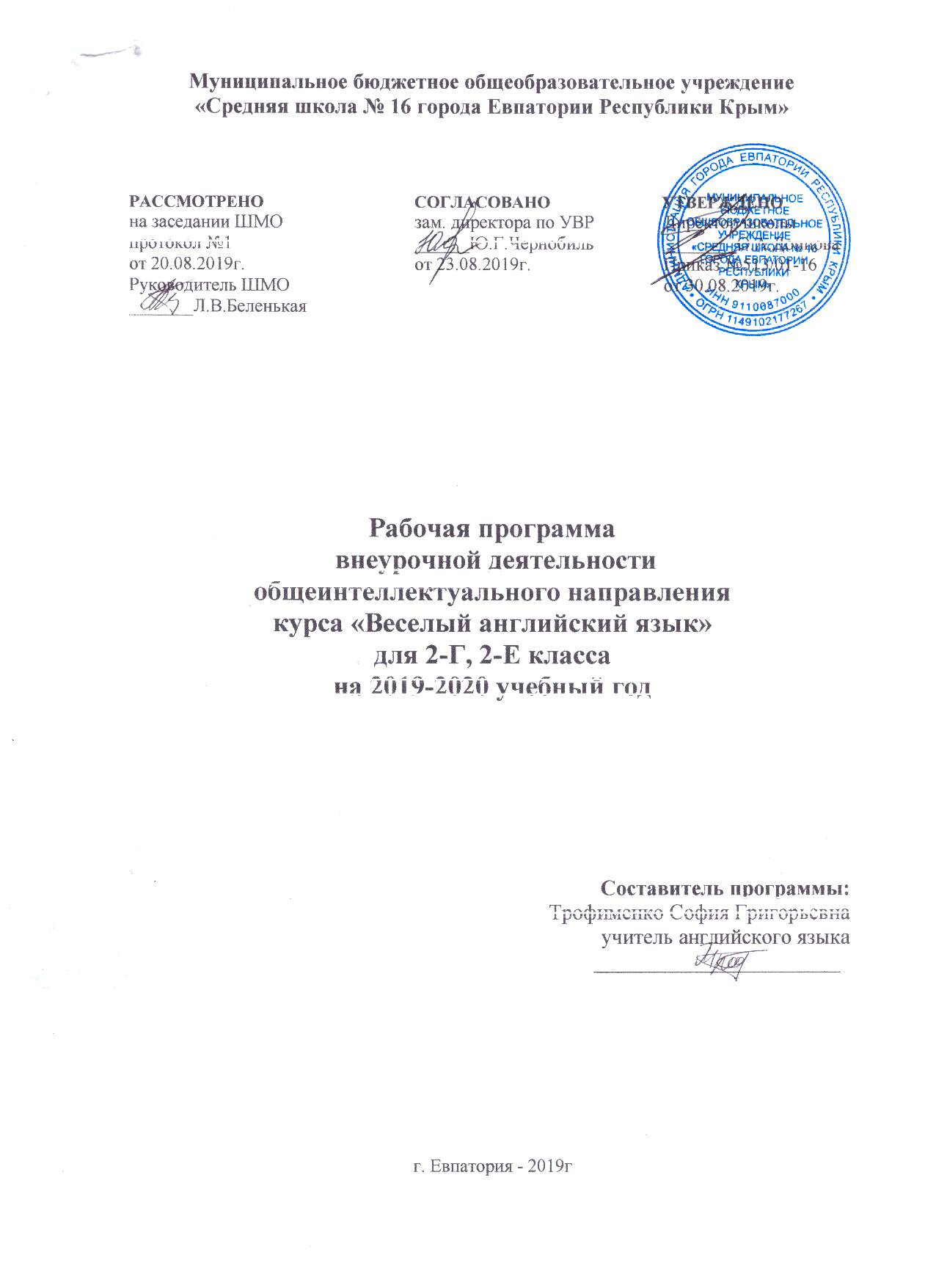  Планируемые результаты Предметные результатыКоммуникативная компетенция (владение иностранным языкомкак средством общения)ГоворениеI. Учащийся научится:вести элементарный этикетный диалог в ограниченном круге типичных ситуаций общения; диалог-расспрос (вопрос — ответ) и диалог - побуждение к действию;уметь на элементарном уровне описывать предмет, картинку, персонаж;уметь на элементарном уровне рассказывать о себе, семье, друге.II. Учащийся получит возможность научиться:участвовать в элементарном диалоге-расспросе, задавая вопросысобеседнику и отвечая на его вопросы;воспроизводить наизусть небольшие произведения детского фольклора, детские песни;составлять краткую характеристику персонажа;кратко излагать содержание прочитанного текста.АудированиеI. Учащийся научится:понимать на слух речь учителя и одноклассников при непосредственном общении и вербально/невербально реагировать на услышанное;воспринимать на слух в аудиозаписи основное содержание небольших доступных текстов, построенных на изученном языковом материале.II.  Учащийся получит возможность научиться:воспринимать на слух в аудиозаписи небольшой текс т, построенный на изученном языковом материале, и полностью понимать содержащуюся в  нем информацию;использовать контекстуальную и языковую догадку при восприятии на слух текстов, содержащих некоторые незнакомые слова.ЧтениеI. Учащийся научится:соотносить графический образ английского слова с его звуковым образом;читать вслух небольшие тексты, построенные на изученном языковом материале, соблюдая правила чтения и соответствующую интонацию;читать про себя и понимать основное содержание текстов, включающих как изученный языковой материал, так и отдельные новые слова; находить в тексте нужную информацию.II. Учащийся получит возможность научиться:догадываться о значении незнакомых слов по контексту;не обращать внимания на незнакомые слова, не мешающие понять основное содержание текста.ПисьмоI. Учащийся научится:владеть техникой письма;списывать текст и выписывать из него слова, словосочетания, предложения в соответствии с решаемой учебной задачей;писать с опорой на образец поздравление с праздником и короткое личное письмо.II. Учащийся получит возможность научиться:составлять рассказ в письменной форме по плану/ключевым словам;заполнять простую анкету;в письменной форме кратко отвечать на вопросы к тексту;правильно оформлять конверт (с опорой на образец);делать по образцу подписи к рисункам/фотографиям.   Языковая компетенция (владение языковыми средствами)Графика, каллиграфия, орфографияI. Учащийся научится:пользоваться английским алфавитом, знать последовательность букв в нем;находить и сравнивать (в объеме содержания курса) такие языковые единицы, как звук, буква, слово;применять основные правила чтения и орфографии, изученные в курсе начальной школы;отличать буквы от знаков транскрипции.II. Учащийся получит возможность научиться:сравнивать и анализировать буквосочетания английского языка и их транскрипцию;группировать слова в соответствии с изученными правилами чтения;уточнять написание слова по словарю учебника.Фонетическая сторона речиI. Учащийся научится:адекватно произносить и различать на слух все звуки английского языка; соблюдать нормы произношения звуков;соблюдать правильное ударение в изолированных словах и фразах;соблюдать особенности интонации основных типов предложений;корректно произносить предложения с точки зрения их ритмико-интонационных особенностей.II. Учащийся получит возможность научиться:распознавать случаи использования связующего «r» и соблюдать их в речи;соблюдать интонацию перечисления;соблюдать правило отсутствия ударения на служебных словах (артиклях, союзах, предлогах);читать изучаемые слова по транскрипции;писать транскрипцию отдельных звуков, сочетаний звуков по образцу.Лексическая сторона речи. Учащийся научится:распознавать и употреблять в речи изученные в пределах тематики начальной школы лексические единицы (слова, словосочетания, оценочную лексику, речевые клише), соблюдая лексические нормы;оперировать в процессе общения активной лексикой в соответствии с коммуникативной задачей.Грамматическая сторона речиI. II. Учащийся получит возможность научиться:узнавать простые словообразовательные элементы; научится:распознавать и употреблять в речи основные коммуникативные типы предложений, общий и специальный вопросы, утвердительные и отрицательные предложения;распознавать и употреблять в речи изученные существительные с неопределенным/определенным/нулевым артиклем, в единственном и во множественном числе; притяжательный падеж существительных; притяжательные и указательные местоимения; наиболее употребительныепредлоги для выражения временных и пространственных отношений.II.  Учащийся получит возможность научиться:узнавать простые словообразовательные элементы; получит возможность научиться:использовать в речи безличные предложения (It’s cold. It’s 5 o’clock.); предложения с конструкцией there is/there are;распознавать в тексте и дифференцировать слова по определенным признакам (существительные, прилагательные, модальные/смысловые глаголы);распознавать и употреблять в речи наиболее употребительные наречия времени, степени и образа действия (today, yesterday, tomorrow, never, often, sometimes; much, very, little, well, slowly, quickly); Социокультурная осведомленностьI.   Учащийся получит возможность научиться:узнавать простые словообразовательные элементы;Учащийся научится:узнавать некоторых литературных персонажей известных детских произведений, сюжеты некоторых популярных сказок, написанных на изучаемом языке, небольшие произведения детского фольклора (стихов, песен);соблюдать элементарные нормы речевого и неречевого поведения, принятые в стране изучаемого языка, в учебно-речевых ситуациях.II. получит возможность научитьсявоспроизводить наизусть небольшие произведения детского фольклора (стихи, песни) на английском языке;  Предметные результаты в познавательной сфереУчащийся научится:сравнивать языковые явления родного и иностранного языков на уровне отдельных звуков, букв, слов, словосочетаний, простых предложений;действовать по образцу при выполнении упражнений и составлении собственных высказываний в пределах тематики начальной школы;совершенствовать приемы работы с текстом с опорой на умения, приобретенные на уроках родного языка (прогнозировать содержание текста по заголовку, иллюстрациям и др.);пользоваться справочным материалом, представленным в доступном данному возрасту виде (правила, таблицы);осуществлять самонаблюдение и самооценку в доступных младшему школьнику пределах. Предметные результаты в ценностно-ориентационной сфереУчащийся научится:представлять изучаемый иностранный язык как средство выражения мыслей, чувств, эмоций;приобщаться к культурным ценностям другого народа через произведения детского фольклора;Предметные результаты в эстетической сфереУчащийся научится:владеть элементарными средствами выражения чувств и эмоций на иностранном языке;осознавать эстетическую ценность литературных произведений в процессе знакомства с образцами доступной детской литературы.Содержание курса внеурочной деятельности 2 класс (34 ч).Тематический планКалендарно-тематическое планирование. 2-Г класс.Календарно-тематическое планирование. 2-Е класс.Раздел 1. Давайте познакомимся! (3ч)Приветствия и прощание. Знакомство. Простейшие сведения о себе (возраст, из какой страны родом.) Некоторые страны.Раздел 2. Семья. (4ч)Рассказ о своей семье или семье своего друга. Выражение отношения к друзьям и близким. Вопрос «Как дела?» и ответ на него. Счёт до 20.Языковой материалHave/has got, mother, father, grandmother, grandfather, sister, brother, aunt, uncle, son, daughter, friend, family, love, fine, thanks, one, two, three, four, fiveТипичная английская семья. Уклад жизни в английской семье. Вежливое поведение англичан.Раздел 3. Мир игрушек. (3ч)Названия игрушек, животных. Обучающиеся  рассказывают, какие у них есть игрушки/животные, в каком количестве; учатся описывать их при помощи прилагательных (в том числе цвет), пересчитывать, выражать своё отношение к ним, предлагать совместные занятия, выражать своё желание чем-либо заняться.Раздел 4. Мой цветной мир? (3ч)Обучающиеся изучают названия цветов. Учатся отвечать на вопрос What colour is this?Раздел 5. Приятного аппетита! (8ч)Обучающиеся изучают названия фруктов и ягод, продуктов. Работают над творческим заданием «Накрой на стол» и   проектом «Моё кафе».Раздел 6. Школьные принадлежности.(4ч)Введение названий школьных принадлежностей. Изучение конструкции  «Have you got… ?”  Школьные вещи.Раздел 7. Моя одежда. (5ч)Одежда для мальчиков и девочек. Обучающиеся учатся говорить об одежде. Изучение конструкции  «I am wearing»Раздел 8. Сказка «Теремок» (3ч)Изучение сказки. Распределение ролей  Повторение изученного (1ч)Повторение всех выученных слов на основе лексических игр. Конкурс знатоков английских слов. Конкурс рисунков№Название разделаКол-во часов по программе 1.Давайте знакомиться32.Моя семья43.Мир игрушек34.Мой цветной мир35.«Приятного аппетита!»86.Школьные принадлежности47.Моя одежда58.Сказка «Теремок»3Повторение изученного1Итого34№п/п№п/п№п/п№п/пДатаДатаДатаДатаДатаДатаДатаДатаТемаТемаТемаТемаТемаТема№п/п№п/п№п/п№п/пДатаДатаДатаДатаДатаДатаДатаДатаТемаТемаТемаТемаТемаТемапланпланфактфактпланпланпланфактфактфактфактфактТемаТемаТемаТемаТемаТемаРаздел 1. Давайте познакомимся! (3 часа)Раздел 1. Давайте познакомимся! (3 часа)Раздел 1. Давайте познакомимся! (3 часа)Раздел 1. Давайте познакомимся! (3 часа)Раздел 1. Давайте познакомимся! (3 часа)Раздел 1. Давайте познакомимся! (3 часа)Раздел 1. Давайте познакомимся! (3 часа)Раздел 1. Давайте познакомимся! (3 часа)Раздел 1. Давайте познакомимся! (3 часа)Раздел 1. Давайте познакомимся! (3 часа)Раздел 1. Давайте познакомимся! (3 часа)Раздел 1. Давайте познакомимся! (3 часа)Раздел 1. Давайте познакомимся! (3 часа)Раздел 1. Давайте познакомимся! (3 часа)Раздел 1. Давайте познакомимся! (3 часа)Раздел 1. Давайте познакомимся! (3 часа)Раздел 1. Давайте познакомимся! (3 часа)Раздел 1. Давайте познакомимся! (3 часа)1.1.1.05.0905.0905.09Вводное занятие. Приветствие. Hi! HelloВводное занятие. Приветствие. Hi! HelloВводное занятие. Приветствие. Hi! HelloВводное занятие. Приветствие. Hi! HelloВводное занятие. Приветствие. Hi! HelloВводное занятие. Приветствие. Hi! Hello2.2.2.12.0912.0912.09Диалог – расспрос. Where are you from? – I’m from… Диалог – расспрос. Where are you from? – I’m from… Диалог – расспрос. Where are you from? – I’m from… Диалог – расспрос. Where are you from? – I’m from… Диалог – расспрос. Where are you from? – I’m from… Диалог – расспрос. Where are you from? – I’m from… 3.3.3.17.0917.0917.09Повторение счета от 1 до 10. Вопрос “How old are you? – I’mПовторение счета от 1 до 10. Вопрос “How old are you? – I’mПовторение счета от 1 до 10. Вопрос “How old are you? – I’mПовторение счета от 1 до 10. Вопрос “How old are you? – I’mПовторение счета от 1 до 10. Вопрос “How old are you? – I’mПовторение счета от 1 до 10. Вопрос “How old are you? – I’mРаздел 2. Семья. (4 часа)Раздел 2. Семья. (4 часа)Раздел 2. Семья. (4 часа)Раздел 2. Семья. (4 часа)Раздел 2. Семья. (4 часа)Раздел 2. Семья. (4 часа)Раздел 2. Семья. (4 часа)Раздел 2. Семья. (4 часа)Раздел 2. Семья. (4 часа)Раздел 2. Семья. (4 часа)Раздел 2. Семья. (4 часа)Раздел 2. Семья. (4 часа)Раздел 2. Семья. (4 часа)Раздел 2. Семья. (4 часа)Раздел 2. Семья. (4 часа)44426.0926.0926.09Название членов семьи. Родственные связиНазвание членов семьи. Родственные связиНазвание членов семьи. Родственные связиНазвание членов семьи. Родственные связиНазвание членов семьи. Родственные связиНазвание членов семьи. Родственные связи55503.1003.1003.10Проектная работа «Моя родословная»Проектная работа «Моя родословная»Проектная работа «Моя родословная»Проектная работа «Моя родословная»Проектная работа «Моя родословная»Проектная работа «Моя родословная»66610.1010.1010.10Что мы делаем в семье. Глаголы study, draw, sing, dance,     play, workЧто мы делаем в семье. Глаголы study, draw, sing, dance,     play, workЧто мы делаем в семье. Глаголы study, draw, sing, dance,     play, workЧто мы делаем в семье. Глаголы study, draw, sing, dance,     play, workЧто мы делаем в семье. Глаголы study, draw, sing, dance,     play, workЧто мы делаем в семье. Глаголы study, draw, sing, dance,     play, work77717.1017.1017.10Монологическая речь “Моя семья”Монологическая речь “Моя семья”Монологическая речь “Моя семья”Монологическая речь “Моя семья”Монологическая речь “Моя семья”Монологическая речь “Моя семья”Раздел 3. Мир игрушек. (3 часа)Раздел 3. Мир игрушек. (3 часа)Раздел 3. Мир игрушек. (3 часа)Раздел 3. Мир игрушек. (3 часа)Раздел 3. Мир игрушек. (3 часа)Раздел 3. Мир игрушек. (3 часа)Раздел 3. Мир игрушек. (3 часа)Раздел 3. Мир игрушек. (3 часа)Раздел 3. Мир игрушек. (3 часа)Раздел 3. Мир игрушек. (3 часа)Раздел 3. Мир игрушек. (3 часа)Раздел 3. Мир игрушек. (3 часа)Раздел 3. Мир игрушек. (3 часа)Раздел 3. Мир игрушек. (3 часа)Раздел 3. Мир игрушек. (3 часа)88824.1024.10Мои игрушки. Название игрушек и животныхМои игрушки. Название игрушек и животныхМои игрушки. Название игрушек и животныхМои игрушки. Название игрушек и животныхМои игрушки. Название игрушек и животных99907.1107.11 Диалогическая речь. Поделись игрушками со своими друзьями Диалогическая речь. Поделись игрушками со своими друзьями Диалогическая речь. Поделись игрушками со своими друзьями Диалогическая речь. Поделись игрушками со своими друзьями Диалогическая речь. Поделись игрушками со своими друзьями10101014.1114.11Моя любимая игрушкаМоя любимая игрушкаМоя любимая игрушкаМоя любимая игрушкаМоя любимая игрушкаРаздел 4. Мой цветной мир. (3 часа)Раздел 4. Мой цветной мир. (3 часа)Раздел 4. Мой цветной мир. (3 часа)Раздел 4. Мой цветной мир. (3 часа)Раздел 4. Мой цветной мир. (3 часа)Раздел 4. Мой цветной мир. (3 часа)Раздел 4. Мой цветной мир. (3 часа)Раздел 4. Мой цветной мир. (3 часа)Раздел 4. Мой цветной мир. (3 часа)Раздел 4. Мой цветной мир. (3 часа)Раздел 4. Мой цветной мир. (3 часа)Раздел 4. Мой цветной мир. (3 часа)Раздел 4. Мой цветной мир. (3 часа)Раздел 4. Мой цветной мир. (3 часа)Раздел 4. Мой цветной мир. (3 часа)Раздел 4. Мой цветной мир. (3 часа)Раздел 4. Мой цветной мир. (3 часа)Раздел 4. Мой цветной мир. (3 часа)11111121.11ЦветаЦветаЦветаЦвета12121228.11Цвета. Игра «Нарисуй радугу»Цвета. Игра «Нарисуй радугу»Цвета. Игра «Нарисуй радугу»Цвета. Игра «Нарисуй радугу»13131305.12Какого цвета?Какого цвета?Какого цвета?Какого цвета?Раздел 5. Приятного аппетита! (8 часов)Раздел 5. Приятного аппетита! (8 часов)Раздел 5. Приятного аппетита! (8 часов)Раздел 5. Приятного аппетита! (8 часов)14141412.1212.1212.1212.12Фрукты. Отработка произношенийФрукты. Отработка произношенийФрукты. Отработка произношенийФрукты. Отработка произношений15151519.1219.1219.1219.12Фрукты и ягоды. Игра «Мороженое-мечта»Фрукты и ягоды. Игра «Мороженое-мечта»Фрукты и ягоды. Игра «Мороженое-мечта»Фрукты и ягоды. Игра «Мороженое-мечта»16161626.1226.1226.1226.12Введение названий овощейВведение названий овощейВведение названий овощейВведение названий овощей171717Название овощей. Игра «Украшаем пиццу»Название овощей. Игра «Украшаем пиццу»Название овощей. Игра «Украшаем пиццу»Название овощей. Игра «Украшаем пиццу»181818Продукты. Ознакомление с названиями продуктовПродукты. Ознакомление с названиями продуктовПродукты. Ознакомление с названиями продуктовПродукты. Ознакомление с названиями продуктов191919Посуда Творческое занятие «Накрой на стол»Посуда Творческое занятие «Накрой на стол»Посуда Творческое занятие «Накрой на стол»Посуда Творческое занятие «Накрой на стол»202020Проектная работа «Мое кафе»Проектная работа «Мое кафе»Проектная работа «Мое кафе»Проектная работа «Мое кафе»212121Представление проектных работ «Мое кафе»Представление проектных работ «Мое кафе»Представление проектных работ «Мое кафе»Представление проектных работ «Мое кафе»Раздел 6. Школьные принадлежности. (4 часа)Раздел 6. Школьные принадлежности. (4 часа)Раздел 6. Школьные принадлежности. (4 часа)Раздел 6. Школьные принадлежности. (4 часа)Раздел 6. Школьные принадлежности. (4 часа)Раздел 6. Школьные принадлежности. (4 часа)Раздел 6. Школьные принадлежности. (4 часа)Раздел 6. Школьные принадлежности. (4 часа)Раздел 6. Школьные принадлежности. (4 часа)Раздел 6. Школьные принадлежности. (4 часа)Раздел 6. Школьные принадлежности. (4 часа)Раздел 6. Школьные принадлежности. (4 часа)Раздел 6. Школьные принадлежности. (4 часа)Раздел 6. Школьные принадлежности. (4 часа)Раздел 6. Школьные принадлежности. (4 часа)Раздел 6. Школьные принадлежности. (4 часа)Раздел 6. Школьные принадлежности. (4 часа)Раздел 6. Школьные принадлежности. (4 часа)222222Введение названий школьных принадлежностейВведение названий школьных принадлежностейВведение названий школьных принадлежностей232323Школьные принадлежности. «Have you got… ?”Школьные принадлежности. «Have you got… ?”Школьные принадлежности. «Have you got… ?”242424Школьные вещи. Школьные вещи. Школьные вещи. 252525Игра «Кто быстрее соберёт портфель»Игра «Кто быстрее соберёт портфель»Игра «Кто быстрее соберёт портфель»Раздел 7. Моя одежда. (5 часов)Раздел 7. Моя одежда. (5 часов)Раздел 7. Моя одежда. (5 часов)Раздел 7. Моя одежда. (5 часов)Раздел 7. Моя одежда. (5 часов)Раздел 7. Моя одежда. (5 часов)Раздел 7. Моя одежда. (5 часов)Раздел 7. Моя одежда. (5 часов)Раздел 7. Моя одежда. (5 часов)Раздел 7. Моя одежда. (5 часов)Раздел 7. Моя одежда. (5 часов)Раздел 7. Моя одежда. (5 часов)Раздел 7. Моя одежда. (5 часов)Раздел 7. Моя одежда. (5 часов)Раздел 7. Моя одежда. (5 часов)Раздел 7. Моя одежда. (5 часов)Раздел 7. Моя одежда. (5 часов)Раздел 7. Моя одежда. (5 часов)262626Введение названий предметов одежды Введение названий предметов одежды 272727Моя одеждаМоя одежда282828Школьная формаШкольная форма292929Одежда для мальчиков и девочек303030Проектная работа «Мой школьный портрет»Раздел 8. Сказка «Теремок». (3 часа)Раздел 8. Сказка «Теремок». (3 часа)Раздел 8. Сказка «Теремок». (3 часа)Раздел 8. Сказка «Теремок». (3 часа)Раздел 8. Сказка «Теремок». (3 часа)Раздел 8. Сказка «Теремок». (3 часа)Раздел 8. Сказка «Теремок». (3 часа)Раздел 8. Сказка «Теремок». (3 часа)Раздел 8. Сказка «Теремок». (3 часа)Раздел 8. Сказка «Теремок». (3 часа)Раздел 8. Сказка «Теремок». (3 часа)Раздел 8. Сказка «Теремок». (3 часа)Раздел 8. Сказка «Теремок». (3 часа)Раздел 8. Сказка «Теремок». (3 часа)Раздел 8. Сказка «Теремок». (3 часа)Раздел 8. Сказка «Теремок». (3 часа)Раздел 8. Сказка «Теремок». (3 часа)Раздел 8. Сказка «Теремок». (3 часа)313131Сказка «теремок»323232Сказка «Теремок333333Сказка «Теремок».Повторение изученного (1 час)Повторение изученного (1 час)Повторение изученного (1 час)Повторение изученного (1 час)Повторение изученного (1 час)Повторение изученного (1 час)Повторение изученного (1 час)Повторение изученного (1 час)Повторение изученного (1 час)Повторение изученного (1 час)Повторение изученного (1 час)Повторение изученного (1 час)Повторение изученного (1 час)Повторение изученного (1 час)Повторение изученного (1 час)Повторение изученного (1 час)Повторение изученного (1 час)Повторение изученного (1 час)34Повторение всех выученных слов на основе лексических игр№п/п№п/п№п/п№п/пДатаДатаДатаДатаДатаДатаДатаДатаТемаТемаТемаТемаТемаТема№п/п№п/п№п/п№п/пДатаДатаДатаДатаДатаДатаДатаДатаТемаТемаТемаТемаТемаТемапланпланфактфактпланпланпланфактфактфактфактфактТемаТемаТемаТемаТемаТемаРаздел 1. Давайте познакомимся! (3 часа)Раздел 1. Давайте познакомимся! (3 часа)Раздел 1. Давайте познакомимся! (3 часа)Раздел 1. Давайте познакомимся! (3 часа)Раздел 1. Давайте познакомимся! (3 часа)Раздел 1. Давайте познакомимся! (3 часа)Раздел 1. Давайте познакомимся! (3 часа)Раздел 1. Давайте познакомимся! (3 часа)Раздел 1. Давайте познакомимся! (3 часа)Раздел 1. Давайте познакомимся! (3 часа)Раздел 1. Давайте познакомимся! (3 часа)Раздел 1. Давайте познакомимся! (3 часа)Раздел 1. Давайте познакомимся! (3 часа)Раздел 1. Давайте познакомимся! (3 часа)Раздел 1. Давайте познакомимся! (3 часа)Раздел 1. Давайте познакомимся! (3 часа)Раздел 1. Давайте познакомимся! (3 часа)Раздел 1. Давайте познакомимся! (3 часа)1.1.1.03.0903.0903.09Вводное занятие. Приветствие. Hi! HelloВводное занятие. Приветствие. Hi! HelloВводное занятие. Приветствие. Hi! HelloВводное занятие. Приветствие. Hi! HelloВводное занятие. Приветствие. Hi! HelloВводное занятие. Приветствие. Hi! Hello2.2.2.10.0910.0910.09Диалог – расспрос. Where are you from? – I’m from… Диалог – расспрос. Where are you from? – I’m from… Диалог – расспрос. Where are you from? – I’m from… Диалог – расспрос. Where are you from? – I’m from… Диалог – расспрос. Where are you from? – I’m from… Диалог – расспрос. Where are you from? – I’m from… 3.3.3.17.0917.0917.09Повторение счета от 1 до 10. Вопрос “How old are you? – I’mПовторение счета от 1 до 10. Вопрос “How old are you? – I’mПовторение счета от 1 до 10. Вопрос “How old are you? – I’mПовторение счета от 1 до 10. Вопрос “How old are you? – I’mПовторение счета от 1 до 10. Вопрос “How old are you? – I’mПовторение счета от 1 до 10. Вопрос “How old are you? – I’mРаздел 2. Семья. (4 часа)Раздел 2. Семья. (4 часа)Раздел 2. Семья. (4 часа)Раздел 2. Семья. (4 часа)Раздел 2. Семья. (4 часа)Раздел 2. Семья. (4 часа)Раздел 2. Семья. (4 часа)Раздел 2. Семья. (4 часа)Раздел 2. Семья. (4 часа)Раздел 2. Семья. (4 часа)Раздел 2. Семья. (4 часа)Раздел 2. Семья. (4 часа)Раздел 2. Семья. (4 часа)Раздел 2. Семья. (4 часа)Раздел 2. Семья. (4 часа)44424.0924.0924.09Название членов семьи. Родственные связиНазвание членов семьи. Родственные связиНазвание членов семьи. Родственные связиНазвание членов семьи. Родственные связиНазвание членов семьи. Родственные связиНазвание членов семьи. Родственные связи55501.1001.1001.10Проектная работа «Моя родословная»Проектная работа «Моя родословная»Проектная работа «Моя родословная»Проектная работа «Моя родословная»Проектная работа «Моя родословная»Проектная работа «Моя родословная»66608.1008.1008.10Что мы делаем в семье. Глаголы study, draw, sing, dance,     play, workЧто мы делаем в семье. Глаголы study, draw, sing, dance,     play, workЧто мы делаем в семье. Глаголы study, draw, sing, dance,     play, workЧто мы делаем в семье. Глаголы study, draw, sing, dance,     play, workЧто мы делаем в семье. Глаголы study, draw, sing, dance,     play, workЧто мы делаем в семье. Глаголы study, draw, sing, dance,     play, work77715.1015.1015.10Монологическая речь “Моя семья”Монологическая речь “Моя семья”Монологическая речь “Моя семья”Монологическая речь “Моя семья”Монологическая речь “Моя семья”Монологическая речь “Моя семья”Раздел 3. Мир игрушек. (3 часа)Раздел 3. Мир игрушек. (3 часа)Раздел 3. Мир игрушек. (3 часа)Раздел 3. Мир игрушек. (3 часа)Раздел 3. Мир игрушек. (3 часа)Раздел 3. Мир игрушек. (3 часа)Раздел 3. Мир игрушек. (3 часа)Раздел 3. Мир игрушек. (3 часа)Раздел 3. Мир игрушек. (3 часа)Раздел 3. Мир игрушек. (3 часа)Раздел 3. Мир игрушек. (3 часа)Раздел 3. Мир игрушек. (3 часа)Раздел 3. Мир игрушек. (3 часа)Раздел 3. Мир игрушек. (3 часа)Раздел 3. Мир игрушек. (3 часа)88822.1022.10Мои игрушки. Название игрушек и животныхМои игрушки. Название игрушек и животныхМои игрушки. Название игрушек и животныхМои игрушки. Название игрушек и животныхМои игрушки. Название игрушек и животных99905.1105.11 Диалогическая речь. Поделись игрушками со своими друзьями Диалогическая речь. Поделись игрушками со своими друзьями Диалогическая речь. Поделись игрушками со своими друзьями Диалогическая речь. Поделись игрушками со своими друзьями Диалогическая речь. Поделись игрушками со своими друзьями10101012.1112.11Моя любимая игрушкаМоя любимая игрушкаМоя любимая игрушкаМоя любимая игрушкаМоя любимая игрушкаРаздел 4. Мой цветной мир. (3 часа)Раздел 4. Мой цветной мир. (3 часа)Раздел 4. Мой цветной мир. (3 часа)Раздел 4. Мой цветной мир. (3 часа)Раздел 4. Мой цветной мир. (3 часа)Раздел 4. Мой цветной мир. (3 часа)Раздел 4. Мой цветной мир. (3 часа)Раздел 4. Мой цветной мир. (3 часа)Раздел 4. Мой цветной мир. (3 часа)Раздел 4. Мой цветной мир. (3 часа)Раздел 4. Мой цветной мир. (3 часа)Раздел 4. Мой цветной мир. (3 часа)Раздел 4. Мой цветной мир. (3 часа)Раздел 4. Мой цветной мир. (3 часа)Раздел 4. Мой цветной мир. (3 часа)Раздел 4. Мой цветной мир. (3 часа)Раздел 4. Мой цветной мир. (3 часа)Раздел 4. Мой цветной мир. (3 часа)11111117.11ЦветаЦветаЦветаЦвета12121225.11Цвета. Игра «Нарисуй радугу»Цвета. Игра «Нарисуй радугу»Цвета. Игра «Нарисуй радугу»Цвета. Игра «Нарисуй радугу»13131302.12Какого цвета?Какого цвета?Какого цвета?Какого цвета?Раздел 5. Приятного аппетита! (8 часов)Раздел 5. Приятного аппетита! (8 часов)Раздел 5. Приятного аппетита! (8 часов)Раздел 5. Приятного аппетита! (8 часов)14141409.1209.1209.1209.12Фрукты. Отработка произношенийФрукты. Отработка произношенийФрукты. Отработка произношенийФрукты. Отработка произношений15151516.1216.1216.1216.12Фрукты и ягоды. Игра «Мороженое-мечта»Фрукты и ягоды. Игра «Мороженое-мечта»Фрукты и ягоды. Игра «Мороженое-мечта»Фрукты и ягоды. Игра «Мороженое-мечта»16161623.1223.1223.1223.12Введение названий овощейВведение названий овощейВведение названий овощейВведение названий овощей171717Название овощей. Игра «Украшаем пиццу»Название овощей. Игра «Украшаем пиццу»Название овощей. Игра «Украшаем пиццу»Название овощей. Игра «Украшаем пиццу»181818Продукты. Ознакомление с названиями продуктовПродукты. Ознакомление с названиями продуктовПродукты. Ознакомление с названиями продуктовПродукты. Ознакомление с названиями продуктов191919Посуда Творческое занятие «Накрой на стол»Посуда Творческое занятие «Накрой на стол»Посуда Творческое занятие «Накрой на стол»Посуда Творческое занятие «Накрой на стол»202020Проектная работа «Мое кафе»Проектная работа «Мое кафе»Проектная работа «Мое кафе»Проектная работа «Мое кафе»212121Представление проектных работ «Мое кафе»Представление проектных работ «Мое кафе»Представление проектных работ «Мое кафе»Представление проектных работ «Мое кафе»Раздел 6. Школьные принадлежности. (4 часа)Раздел 6. Школьные принадлежности. (4 часа)Раздел 6. Школьные принадлежности. (4 часа)Раздел 6. Школьные принадлежности. (4 часа)Раздел 6. Школьные принадлежности. (4 часа)Раздел 6. Школьные принадлежности. (4 часа)Раздел 6. Школьные принадлежности. (4 часа)Раздел 6. Школьные принадлежности. (4 часа)Раздел 6. Школьные принадлежности. (4 часа)Раздел 6. Школьные принадлежности. (4 часа)Раздел 6. Школьные принадлежности. (4 часа)Раздел 6. Школьные принадлежности. (4 часа)Раздел 6. Школьные принадлежности. (4 часа)Раздел 6. Школьные принадлежности. (4 часа)Раздел 6. Школьные принадлежности. (4 часа)Раздел 6. Школьные принадлежности. (4 часа)Раздел 6. Школьные принадлежности. (4 часа)Раздел 6. Школьные принадлежности. (4 часа)222222Введение названий школьных принадлежностейВведение названий школьных принадлежностейВведение названий школьных принадлежностей232323Школьные принадлежности. «Have you got… ?”Школьные принадлежности. «Have you got… ?”Школьные принадлежности. «Have you got… ?”242424Школьные вещи. Школьные вещи. Школьные вещи. 252525Игра «Кто быстрее соберёт портфель»Игра «Кто быстрее соберёт портфель»Игра «Кто быстрее соберёт портфель»Раздел 7. Моя одежда. (5 часов)Раздел 7. Моя одежда. (5 часов)Раздел 7. Моя одежда. (5 часов)Раздел 7. Моя одежда. (5 часов)Раздел 7. Моя одежда. (5 часов)Раздел 7. Моя одежда. (5 часов)Раздел 7. Моя одежда. (5 часов)Раздел 7. Моя одежда. (5 часов)Раздел 7. Моя одежда. (5 часов)Раздел 7. Моя одежда. (5 часов)Раздел 7. Моя одежда. (5 часов)Раздел 7. Моя одежда. (5 часов)Раздел 7. Моя одежда. (5 часов)Раздел 7. Моя одежда. (5 часов)Раздел 7. Моя одежда. (5 часов)Раздел 7. Моя одежда. (5 часов)Раздел 7. Моя одежда. (5 часов)Раздел 7. Моя одежда. (5 часов)262626Введение названий предметов одежды Введение названий предметов одежды 272727Моя одеждаМоя одежда282828Школьная формаШкольная форма292929Одежда для мальчиков и девочек303030Проектная работа «Мой школьный портрет»Раздел 8. Сказка «Теремок». (3 часа)Раздел 8. Сказка «Теремок». (3 часа)Раздел 8. Сказка «Теремок». (3 часа)Раздел 8. Сказка «Теремок». (3 часа)Раздел 8. Сказка «Теремок». (3 часа)Раздел 8. Сказка «Теремок». (3 часа)Раздел 8. Сказка «Теремок». (3 часа)Раздел 8. Сказка «Теремок». (3 часа)Раздел 8. Сказка «Теремок». (3 часа)Раздел 8. Сказка «Теремок». (3 часа)Раздел 8. Сказка «Теремок». (3 часа)Раздел 8. Сказка «Теремок». (3 часа)Раздел 8. Сказка «Теремок». (3 часа)Раздел 8. Сказка «Теремок». (3 часа)Раздел 8. Сказка «Теремок». (3 часа)Раздел 8. Сказка «Теремок». (3 часа)Раздел 8. Сказка «Теремок». (3 часа)Раздел 8. Сказка «Теремок». (3 часа)313131Сказка «теремок»323232Сказка «Теремок333333Сказка «Теремок».Повторение изученного (1 час)Повторение изученного (1 час)Повторение изученного (1 час)Повторение изученного (1 час)Повторение изученного (1 час)Повторение изученного (1 час)Повторение изученного (1 час)Повторение изученного (1 час)Повторение изученного (1 час)Повторение изученного (1 час)Повторение изученного (1 час)Повторение изученного (1 час)Повторение изученного (1 час)Повторение изученного (1 час)Повторение изученного (1 час)Повторение изученного (1 час)Повторение изученного (1 час)Повторение изученного (1 час)34Повторение всех выученных слов на основе лексических игр